Beilageblatt zu Raumgesuch für HSK-Unterricht Dieses Formular ist einem Gesuch für die Benützung von öffentlichem Schulraum für HSK-Unterricht vollständig ausgefüllt und unterzeichnet beizulegen.1.  Sprache des HSK-Unterrichtsangebots (Albanisch, Arabisch, Chinesisch etc.)2.  Angaben zur HSK-Koordinationsperson dieser Sprache im Kanton Bern2.  Angaben zur HSK-Koordinationsperson dieser Sprache im Kanton Bern2.  Angaben zur HSK-Koordinationsperson dieser Sprache im Kanton BernAnrede    Frau           HerrNameVorname Strasse, Nr.PLZ, OrtTelefon-Nr.Mobile-Nr.  E-Mail3.  Angaben zur HSK-Trägerschaft 3.  Angaben zur HSK-Trägerschaft 3.  Angaben zur HSK-Trägerschaft Name der TrägerschaftStrasse, Nr.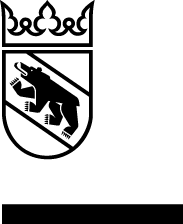 PLZ, OrtTelefon-Nr.E-MailInternetseite4.  Angaben zur Gesuch stellenden Person4.  Angaben zur Gesuch stellenden Person4.  Angaben zur Gesuch stellenden Person4.  Angaben zur Gesuch stellenden PersonAnrede    Frau           Herr    Frau           HerrNameVorname  Strasse, Nr.PLZ, OrtTelefon-Nr.Mobile-Nr. E-MailAm besten erreichbarAm besten erreichbar    Telefon          Mobil           E-Mail    Telefon          Mobil           E-MailFunktion (HSK-Koordinationsperson im Kanton Bern, PräsidentIn des Vereins, regionale Koordinationsperson, HSK-Lehrperson etc.) 
Funktion (HSK-Koordinationsperson im Kanton Bern, PräsidentIn des Vereins, regionale Koordinationsperson, HSK-Lehrperson etc.) 
Funktion (HSK-Koordinationsperson im Kanton Bern, PräsidentIn des Vereins, regionale Koordinationsperson, HSK-Lehrperson etc.) 
Funktion (HSK-Koordinationsperson im Kanton Bern, PräsidentIn des Vereins, regionale Koordinationsperson, HSK-Lehrperson etc.) 
Die Richtigkeit dieser Angaben bestätigt:Ort, Datum 	Unterschrift der Gesuch stellenden PersonDie Richtigkeit dieser Angaben bestätigt:Ort, Datum 	Unterschrift der Gesuch stellenden PersonDie Richtigkeit dieser Angaben bestätigt:Ort, Datum 	Unterschrift der Gesuch stellenden PersonDie Richtigkeit dieser Angaben bestätigt:Ort, Datum 	Unterschrift der Gesuch stellenden PersonHinweis an die Gemeinden
Die Erziehungsdirektion empfiehlt den um Schulraum angefragten Gemeinden zu prüfen, ob die Koordinationsperson dieser Sprache sowie die Trägerschaft eines bisherigen oder neuen Angebots auf der Internetseite der Erziehungsdirektion verzeichnet sind: www.erz.be.ch/hsk > Angebote und Kontakte.
Ist dies nicht der Fall, empfiehlt die Erziehungsdirektion die Behandlung des Gesuchs zu sistieren und die Antragsstellenden aufzufordern, mit der HSK-zuständigen Person der Erziehungsdirektion Kontakt aufzunehmen:
Amt für Volksschule, akvb@erz.be.ch, 031 633 84 51.
Weitere Informationen zum HSK-Unterricht und dessen Organisation im Kanton Bern: www.erz.be.ch/hsk